*koolipiim- Euroopa Koolipiima programmi alusel Euroopa Liidu poolt subsideeritud piimatooded**koolipuuviljad – Euroopa Koolipuuvilja programmi alusel Euroopa programmi Liidu poolt subsideeritud puu-jajuurviljad*** Seoses laste arvu muutumisega võimalikud menüüs muudatusedEsmaspäev 05.03.2018Hommikusöök:   Tatrapuder võiga (sõmer)                              Piim*Puuviljapaus:      Pirn**Lõunasöök:          Peedisupp                                  Täistera rukkileib                              Liha-riisipallid                              Piimakaste                              Porgandisalat hapukooregaÕhtuoode:            Kohupiimavaht                                Marjakissell                              Värske puuvili                           Neljapäev 08.03.2018Hommikusöök:     Hirsipuder võiga                               Sai riivjuustuga                               Tee piimagaPuuviljapaus:       KiiviLõunasöök:           Hapukapsasupp hapukoorega                                Seemneleib                               Kanakaste (maitsestamata jogurtiga)                               Juurviljapüree võiga                               Hiinakapsa-tomatisalat toiduõliga Õhtuoode:             Kohupiima-rosinavorm                               Piim*                                    Värske puuvili                  Teisipäev 06.03.2018Hommikusöök:    Odratangupuder võiga                               Banaanitoormoos                               Soe mahlajookPuuviljapaus:       Õun**Lõunasöök:           Koorene kalasupp                                Peenleib                               Makaronid hakklihaga                               Peedisalat seemnetegaÕhtuoode:            Hautatud köögiviljad võiga                               Peenleib                              Keefir*                              Värske puuvili                        Reede 09.03.2018Hommikusöök:     Neljaviljahelbepuder võiga                                Maasikatoormoos                                Piim*Puuviljapaus:        BanaanLõunasöök:            Talupojasupp, täistera rukkileib                                Kala hakk-kotlet                                Kartulipüree                                Värske salat hapukooregaÕhtuoode:              Nuudlid piimaga, sai munavõiga (sõim)                                Riivitud porgand(sõim)                                Porgandipirukas, puuviljatee (aed)                                                    Värske puuviliKolmapäev 07.03.2018Hommikusöök:    Kaerahelbepuder                               Sai moosiga                              Piim*Puuviljapaus:      MandariinLõunasöök:          Läätsesupp, täistera rukkileib                              Maksakaste hapukoorega                              Kartulipüree                              Kapsa-porgandisalat toiduõligaÕhtuoode:            Naturaalne omlett                               Roheline hernes, võileib                              Tee sidruniga                              Värske puuvili                                                                                             NÄDALAMENÜÜ 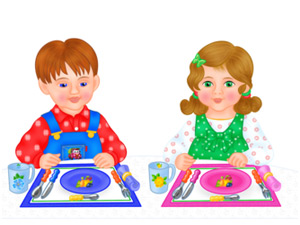 